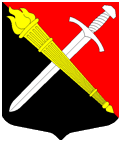 АДМИНИСТРАЦИЯ Муниципальное образование Тельмановское сельское поселение Тосненского района Ленинградской областиПОСТАНОВЛЕНИЕ«27» декабря 2021 г.	№	244Об утверждении проектов (объектов) развития общественной инфраструктуры муниципального значения в муниципальном образовании Тельмановское сельское поселение Тосненского района Ленинградской области на 2022 годВ соответствии с муниципальной программой «Благоустройство территории муниципального образования Тельмановское сельское поселение Тосненского района Ленинградской области», утвержденной постановлением Правительства Ленинградской области от 14.11.2013 №399, предоставлением субсидии из областного бюджета Ленинградской  области бюджету муниципального образования Тельмановское сельское поселение Тосненского муниципального района Ленинградской области администрация Тельмановское сельское поселение Тосненского района Ленинградской областиПОСТАНОВЛЯЕТ:Утвердить перечень проектов (объектов) развития общественной инфраструктуры муниципального значения муниципальнго образования Тельмановское сельское поселение Тосненского района Ленинградской области на 2022 год (приложение).Настоящее постановление вступает в силу с момента его подписания.Разместить настоящее постановление на сайте администрации муниципального образования Тельмановское сельское поселение Тосненского района Ленинградской области в сети «интернет»Контроль за исполнением постановления возложить на заместителя главы администрации муниципального образования Тельмановское сельское поселение Тосненского района Ленинградской области А.В. Лапшина.Глава администрации                                                                     С.А. Приходько                         Приложение                                                                                            к постановлению администрации  муниципального образованияТельмановское сельское поселение                                                                     Тосненского района                                                                            Ленинградской области                                                                      От 27.12.2021 № 244Наименование объектов (перечень проектов) развития общественной инфраструктуры муниципального значения в муниципальном образовании Тельмановское сельское поселение Тосненского района Ленинградской области в 2022 годуНаименование проекта по перечню проектовНаименование объектаБюджето-получательИсточники финанси-рованияСумма,
рублейСрок реализацииПоддержка муниципальных образований Ленинградской области по развитию общественной инфраструктуры муниципального значения в Ленинградской области Поддержка муниципальных образований Ленинградской области по развитию общественной инфраструктуры муниципального значения в Ленинградской области Поддержка муниципальных образований Ленинградской области по развитию общественной инфраструктуры муниципального значения в Ленинградской области Поддержка муниципальных образований Ленинградской области по развитию общественной инфраструктуры муниципального значения в Ленинградской области Поддержка муниципальных образований Ленинградской области по развитию общественной инфраструктуры муниципального значения в Ленинградской области Поддержка муниципальных образований Ленинградской области по развитию общественной инфраструктуры муниципального значения в Ленинградской области Мероприятия по поддержке развития общественной инфраструктуры муниципального значенияУстановка детского спортивного комплекса на ул. Полевая в п. ТельманаАдминистрация муниципального образования Тельмановское сельское поселение Тосненского района Ленинградской областиМестный бюджет35 790,0031.12.
2022Мероприятия по поддержке развития общественной инфраструктуры муниципального значенияУстановка детского спортивного комплекса на ул. Полевая в п. ТельманаАдминистрация муниципального образования Тельмановское сельское поселение Тосненского района Ленинградской областиОбластной бюджет300 000,0031.12.
2022Итого по проектуИтого по проектуИтого по проектуИтого по проекту335 790,00